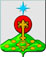 РОССИЙСКАЯ ФЕДЕРАЦИЯСвердловская областьДУМА СЕВЕРОУРАЛЬСКОГО ГОРОДСКОГО ОКРУГАРЕШЕНИЕот 29 сентября 2021 года	 № 68г. СевероуральскО внесении изменений в Решение Думы Североуральского городского округа от 25 ноября 2020 года № 61 «Об утверждении Прогнозного плана приватизации муниципального имущества Североуральского городского округа на 2021-2023 годы»Руководствуясь Федеральным законом от 06 октября 2003 года № 131-ФЗ «Об общих принципах организации местного самоуправления в Российской Федерации», Федеральным законом Российской Федерации от 21.12.2001 № 178-ФЗ «О приватизации государственного и муниципального имущества», Федеральным законом Российской Федерации от 22.07.2008 № 159-ФЗ «Об особенностях отчуждения недвижимого имущества, находящегося в государственной или муниципальной собственности и арендуемого субъектами малого и среднего предпринимательства, и о внесении изменений в отдельные законодательные акты Российской Федерации», Положением о правовых актах Североуральского городского округа, утвержденным решением Думы Североуральского городского округа от 22.04.2015 № 33, Уставом Североуральского городского округа, Дума Североуральского городского округа РЕШИЛА:1.	Внести в Прогнозный план приватизации муниципального имущества Североуральского городского округа на 2021-2023 годы, утвержденный Решением Думы Североуральского городского округа от 25 ноября 2020 года № 61 (с изменениями на 23.06.2021) следующие изменения: 1)	в пункте 3 раздела 1 число «10 678,52» заменить числом «3 738,47», число «3 529,35» заменить числом «2 161,88», число «3 144,22» заменить числом «502,91»;2)	в разделе 2 добавить строку 6 следующего содержания:3. Контроль исполнения настоящего Решения возложить на постоянную депутатскую комиссию Думы Североуральского городского округа по бюджету и налогам (Е.С. Матюшенко).4. Опубликовать настоящее Решение в газете «Наше слово» и на официальном сайте Администрации Североуральского городского округа.6Здание г. Североуральск, ул. Каржавина, 29Нежилое, кадастровый номер 66:60:0904018:416, площадью 743,0 кв.м.Глава Североуральского городского округа ______________В.П. Матюшенко                                  И.о. Председателя ДумыСевероуральского городского округа________________ А.Н. Копылов